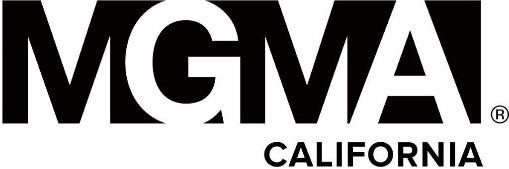 California Medical Group Management Association (CAMGMA) invites you to partner with us through our 2019 Corporate Sponsorship Program. Shine the spotlight on your organization and extend your reach to key decision makers.  Several commitment levels are available with a diverse assortment of sponsorship benefits to help build your brand awareness with our members.  These opportunities are on a first come, first service basis so secure your spot today.  CAMGMA partners are an invaluable component to the health and success of organization and we look forward to continued success together.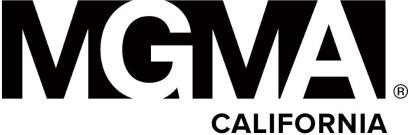 2019 CAMGMA PARTNERSHIP APPLICATIONREGISTRATION INFORMATION:  Choose your contact person carefully.  This person will receive ALL communications and is listed as your organization’s representative in our Vendor Directory.PAYMENT INFORMATION  Enclosed is Check# _________________ in the amount of $ _____________________ payable to CAMGMA. Charge $ __________________________ to the following credit card: 	 □ MasterCard       □ Visa       □ AMEX       SPONSORSHIP BENEFITSPlatinum$14,500Limit 4Value $23,775Gold$7,500Limit 6Value $11,825Silver$5,500Value $6,300Bronze$2,500Value $3,300Logo and Hyperlink on all electronic communication to members (E-Blasts)Annual Conference Sponsorship of your choice ($2000 max) including listing on Event Page of websiteProvide Educational Breakout Session at Annual CAMGMA Conference5 Minutes of Stage Time at Annual ConferenceFull Page Ad in Annual Conference Program BookAccess to Regional Meetings across CAMGMA: Opportunity to network at educational presentationsMember Webinar (non-promotional)41Premier Exhibit Booth at Annual Conference. 3 booth representatives, listing on event page of website, Attendee Bag StufferRotating Banner on Website with link to sponsor's website631Additional Use of Membership Mailing List (Associate members are permitted two per year)4221Signage at Registration Desk of Annual ConferenceListing in Sponsor Box on CAMGMA’s Homepage with HyperlinkListing in Business Directory on CAMGMA's websiteListing on Web Sponsor Page including company description and hyperlinkSocial Media Announcement of Your SponsorshipNewsletter Advertisement4211Newsletter Article Announcing Your SponsorshipDedicated E-Blast Advertisements to Membership (You provide content)4422E-Blast to Membership Announcing Your SponsorshipAssociate Membership3211Contact Name                                                                                                           Title                                      Organization                                                                                                              Business Type/Product                                      Mailing Address                                                                                  City                                                 State Zip Code                                                                                            Phone                                              FaxE-Mail Address*                                                                                 Website                                                                                                   Select Sponsorship:Platinum __________   Gold__________   Silver__________  Bronze__________  Card Number                                                                                  Expiration Date                                           Security Code Cardholder’s Name (Please Print                                                                                Cardholder’s Signature